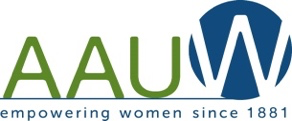 As a branch of the national American Association of University Women, AAUW Hill Country offers scholarship awards to support women in graduate school studies.AAUW Hill Country Scholarship are based on academic work, honors and awards, commitment to their field of study, and activities in the community or chosen field.  AAUW Hill Country Branch is pleased to announce the following Texas Hill Country residents as recipients of the AAUW Hill Country Branch Scholarship Awards 2020DANIELLE BROGAN SNOW of Kerrville, TX- Pursuing her Doctor of Jurisprudence at Baylor School of Law, Waco, Texas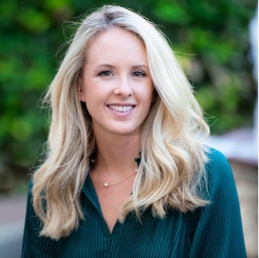 SARAH NOBLE BROWN of Boerne, TX – Pursuing her Master of Science in Plant Biology/Pollination at James Madison University, Harrisonburg, VA 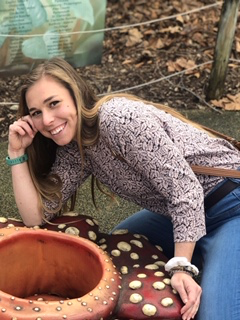 These scholarships are offered on a yearly basis.  Contact Deb Johnson E-mail DJOHN1RN@STX.RR.COM    